Inclusion and Equality Policy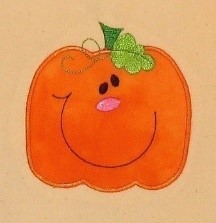 Statement of intentAt Pumpkin Pie Childcare we take great care to treat each individual as a person in their own right, with equal rights and responsibilities to any other individual, whether they are an adult or a child. We are committed to providing equality of opportunity and anti-discriminatory practice for all children and families according to their individual needs. Discrimination on the grounds of gender, age, race, religion or belief, marriage or civil partnership, disability, sexual orientation, gender reassignment, pregnancy or maternity, ethnic or national origin, or political belief has no place within our nursery. A commitment to implementing our inclusion and equality policy will form part of each employee’s job description. Should anyone believe that this policy is not being upheld, it is their duty to report the matter to the attention of the nursery manager at the earliest opportunity. Appropriate steps will then be taken to investigate the matter and if such concerns are well-founded, disciplinary action will be invoked under the nursery’s disciplinary policy.The legal framework for this policy is based on:Special Education Needs and Disabilities Code of Practice 2015Children and Families Act 2014Equality Act 2010Childcare Act 2006Children Act 2004Care Standards Act 2002Special Educational Needs and Disability Act 2001.The nursery and staff are committed to:Recruiting, selecting, training and promoting individuals on the basis of occupational skills requirements. In this respect, the nursery will ensure that no job applicant or employee will receive less favourable treatment because of age, sex, gender reassignment, disability, marriage or civil partnership, race, religion or belief, sexual orientation, pregnancy or maternity/paternityProviding a childcare place, wherever possible, for children who may have learning difficulties and/or disabilities or are deemed disadvantaged according to their individual circumstances, and the nursery’s ability to provide the necessary standard of careMaking reasonable adjustments for children with special educational needs and disabilities Striving to promote equal access to services and projects by taking practical steps (wherever possible and reasonable), such as ensuring access to people with additional needs and by producing materials in relevant languages and media for all children and their familiesProviding a secure environment in which all our children can flourish and all contributions are valuedIncluding and valuing the contribution of all families to our understanding of equality, inclusion and diversityProviding positive non-stereotypical information Continually improving our knowledge and understanding of issues of equality, inclusion and diversityRegularly reviewing, monitoring and evaluating the effectiveness of inclusive practices to ensure they promote and value diversity and difference and that the policy is effective and practices are non-discriminatoryMaking inclusion a thread which runs through the entirety of the nursery, for example, by encouraging positive role models through the use of toys, imaginary play and activities, promoting non-stereotypical images and language and challenging all discriminatory behaviour (see dealing with discriminatory behaviour policy).Admissions/service provisionThe nursery is accessible to all children and families in the local community and further afield through a comprehensive and inclusive admissions policy.  The nursery will strive to ensure that all services and projects are accessible and relevant to all groups and individuals in the community within targeted age groups.RecruitmentRecruitment, promotion and other selection exercises such as redundancy selection will be conducted on the basis of merit, against objective criteria that avoid discrimination. Shortlisting should be done by more than one person if possible.All members of the selection group will be committed to the inclusive practice set out in this policy and will have received appropriate training in this regard. Application forms will be sent out along with a copy of the equal opportunities monitoring form. Application forms will not include questions that potentially discriminate on the grounds specified in the statement of intent.Vacancies should generally be advertised to a diverse section of the labour market. Advertisements should avoid stereotyping or using wording that may discourage particular groups from applying. At interview, no questions will be posed which potentially discriminate on the grounds specified in the statement of intent. All candidates will be asked the same questions and members of the selection group will not introduce nor use any personal knowledge of candidates acquired outside the selection process. Candidates will be given the opportunity to receive feedback on the reasons why they were not successful.Under the Equality Act 2010 you can only ask questions prior to offering someone employment in the following circumstances:You need to establish whether the applicant will be able to comply with a requirement to undergo an assessment (i.e. an interview or selection test)You need to establish whether the applicant will be able to carry out a function that is intrinsic to the work concernedYou want to monitor diversity in the range of people applying for workYou want to take positive action towards a particular group – for example offering a guaranteed interview schemeYou require someone with a particular disability because of an occupational requirement for the job.The National College for Teaching and Leadership provides further guidance specific to working with children: Providers have a responsibility to ensure that practitioners have the health and physical capacity to teach and will not put children and young people at risk of harm. The activities that a practitioner must be able to perform are set out in the Education (Health Standards England) Regulations 2003. Providers are responsible for ensuring that only practitioners who have the capacity to teach remain on the staff team.People with disabilities or chronic illnesses may have the capacity to teach, just as those without disabilities or medical conditions may be unsuitable to teach. Further information on training to teach with a disability is available from the DfE website.Successful applicants offered a position may be asked to complete a fitness questionnaire prior to commencing the programme. Providers should not ask all-encompassing health questions, but should ensure that they only ask targeted and relevant health-related questions, which are necessary to ensure that a person is able to teach.StaffIt is the policy of Pumpkin Pie Childcare not to discriminate in the treatment of individuals. All staff are expected to co-operate with the implementation, monitoring and improvement of this and other policies. All staff are expected to challenge language, actions, behaviours and attitudes which are oppressive or discriminatory on the grounds specified in this policy and recognise and celebrate other cultures and traditions. All staff are expected to participate in equality and inclusion training.Staff will follow the ‘Dealing with Discriminatory Behaviour’ policy where applicable to report any discriminatory behaviours observed. TrainingThe nursery recognises the importance of training as a key factor in the implementation of an effective inclusion and equality policy. All new staff receive induction training including specific reference to the inclusion and equality policy. The nursery will strive towards the provision of inclusion, equality and diversity training for all staff.Early learning frameworkEarly learning opportunities offered in the nursery encourage children to develop positive attitudes to people who are different from them. It encourages children to empathise with others and to begin to develop the skills of critical thinking.We do this by:Making children feel valued and good about themselvesEnsuring that all children have equal access to early learning and play opportunitiesReflecting the widest possible range of communities in the choice of resourcesAvoiding stereotypical or derogatory images in the selection of materialsAcknowledging and celebrating a wide range of religions, beliefs and festivalsCreating an environment of mutual respect and empathyHelping children to understand that discriminatory behaviour and remarks are unacceptableEnsuring that all early learning opportunities offered are inclusive of children with learning difficulties and/or disabilities and children from disadvantaged backgrounds Ensuring that children whose first language is not English have full access to early learning opportunities and are supported in their learningWorking in partnership with all families to ensure they understand the policy and challenge any discriminatory comments madeEnsuring the medical, cultural and dietary needs of children are metIdentifying a key person to each child who will continuously observe, assess and plan for children’s learning and developmentHelping children to learn about a range of food and cultural approaches to meal times and to respect the differences among them.Information and meetingsInformation about the nursery, its activities and their children’s development will be given in a variety of ways according to individual needs (written, verbal and translated), to ensure that all parents can access the information they need.  Wherever possible, meetings will be arranged to give all families options to attend and contribute their ideas about the running of the nursery.This policy was adopted onSigned on behalf of the nurseryDate for reviewJune 2023Lucy GrieveJune 2024